ATIK PİL VE AKÜMÜLATÖRLERİN YÖNETİMİ HAKKINDA YÖNETMELİK TASLAĞIBİRİNCİ BÖLÜMAmaç, Kapsam, Hukuki Dayanak, Tanımlar ve İlkelerAmaçMADDE 1- (1) Bu Yönetmeliğin amacı; pil ve akümülatörlerin üretiminden başlayarak nihai bertarafına kadar;a) Çevresel açıdan belirli kriter, temel koşul ve özelliklere sahip pil ve akümülatörlerin üretiminin sağlanmasına,b) İnsan sağlığına ve çevreye zarar verecek şekilde doğrudan veya dolaylı olarak alıcı ortama verilmesinin önlenmesine,c) Etiketleme ve işaretleme ile pil ve akümülatör ürünlerinin kalitesinin, ithalatının ve içerdiği zararlı madde miktarının kontrolünün sağlanmasına,ç) İthalat, ihracat ve transit geçişlerine ilişkin esasların belirlenmesine,d) Zararlı madde içeren pil ve akümülatörlerin üretilmesinin, ihracatının, ithalatının ve satışının önlenmesine,e) Atık pil ve akümülatörlerin geri dönüşümü veya nihai bertarafı için toplama sisteminin kurulmasına ve yönetim planının oluşturulmasına,f) Döngüsel ekonomi ve kaynak verimliliği ilkeleri esas alınarak pil ve akümülatörler ile atıklarının depozito yönetim sistemi ve sıfır atık yönetim sistemi dahil belirli bir yönetim sistemi içerisinde yönetilmesine,yönelik strateji ve politikalar ile kısıtlama, yasaklama dahil hukuki, idari ve teknik usul ve esasları düzenlemektir.KapsamMADDE 2- (1) Bu Yönetmelik; pil ve akümülatör ürünlerinin etiketlenmesi ve işaretlenmesi, üretilmesinde zararlı madde miktarının azaltılması, kullanıldıktan sonra atıklarının evsel ve diğer atıklardan ayrı olarak toplanması, taşınması, bertarafı ile ithalat, transit geçiş ve ihracatına ilişkin yasak, sınırlama ve yükümlülükleri, alınacak önlemleri, yapılacak denetimleri ve tabi olunacak sorumlulukları,(2) Şekilleri, hacimleri, ağırlıkları, maddesel niteliği ve kullanım şekline bakılmaksızın tüm pil ve akümülatörler ile bunların atıklarını, kapsar.(3) Pil ve akümülatör üretim ve işleme tesislerinden kaynaklanan atıkların yönetimi bu Yönetmelik kapsamı dışındadır. Bu atıklar Atık Yönetimi Yönetmeliği hükümlerine tabidir.(4) Özellikle askeri amaçlar için planlanan ürünler, zaruri güvenlik haklarının korunmasında kullanılan cihazlar, mühimmatlar ve savaş teçhizatının korunmasında kullanılan pil ve akümülatörler ile uzaya göndermek amacıyla tasarlanmış ekipmanlarda kullanılacak pil ve akümülatörler bu Yönetmelik kapsamı dışındadır.(5) Pil ve akümülatörlerin üretimi, piyasaya arzı, uygunluk değerlendirmesi, piyasa gözetimi ve denetimi ile bunlarla ilgili yapılacak bildirimlere ilişkin olarak 5/3/2020 tarihli ve 7223 sayılı Ürün Güvenliği ve Teknik Düzenlemeler Kanunu hükümlerinin uygulamaları bu Yönetmelik kapsamı dışındadır.Hukuki DayanakMADDE 3- (1) Bu Yönetmelik 9/8/1983 tarihli ve 2872 sayılı Çevre Kanununun 8 inci, 11 inci ve 12 nci maddeleri, 10/7/2018 tarihli ve 30474 sayılı Resmi Gazete’de yayımlanan 1 sayılı Cumhurbaşkanlığı Teşkilatı Hakkında Cumhurbaşkanlığı Kararnamesinin 97 nci ve 103 üncü maddeleri ve 24/12/2020 tarihli ve 7261 sayılı Türkiye Çevre Ajansının Kurulması ile Bazı Kanunlarda Değişiklik Yapılmasına Dair Kanuna dayanılarak hazırlanmıştır.Tanımlar ve kısaltmalarMADDE 4- (1) Bu Yönetmelikte geçen;a) Ajans: Türkiye Çevre Ajansını,b) Atık: Üreticisi veya fiilen elinde bulunduran gerçek veya tüzel kişi tarafından çevreye atılan veya bırakılan ya da atılması zorunlu olan herhangi bir madde veya materyali, c) Atık getirme merkezi: Ayrı biriktirilen atıkların geri kazanıma ve/veya bertarafa gönderilmesi amacıyla bırakıldığı ve 12/7/2019 tarihli ve 30829 sayılı Resmi Gazete’de yayımlanan Sıfır Atık Yönetmeliği’nde tanımlanan yerleri,         ç) Atık işleme: Atık Yönetimi Yönetmeliği’nin Ek-2/A ve Ek-2/B’sinde yer alan; ön işlemlerde dahil olmak üzere geri kazanım ya da bertaraf işlemlerini,         d) Atık pil ve akümülatör: 2/4/2015 tarihli ve 29314 sayılı Resmi Gazete’de yayımlanan Atık Yönetimi Yönetmeliğinin Ek-4 listesinde yer alan her türlü atıl pil ve akümülatörü, e) Atık pil ve akümülatör işleme tesisi: Ön işlem ve ara depolama işlemleri dahil aktarma istasyonları hariç olmak üzere, atıkları Atık Yönetimi Yönetmeliği Ek-2/A ve Ek-2/B deki faaliyetlerle geri kazanan ve/veya bertaraf eden tesisi, f) Atık pil toplama miktarı: Bu Yönetmeliğin 22 nci ve 23 üncü maddelerinde yer alan hesaplamalar doğrultusunda yıllar itibariyle toplanması gereken atık pil miktarını,         g) Atık üreticisi: Faaliyetleri sonucu atık oluşumuna neden olan kişi, kurum, kuruluş ve işletme ve/veya atığın bileşiminde veya yapısında bir değişikliğe neden olacak ön işlem, karıştırma veya diğer işlemleri yapan herhangi bir gerçek ve/veya tüzel kişiyi,ğ) Atık Yönetimi Yönetmeliği (AYY): 02/04/2015 tarihli ve 29314 sayılı Resmî Gazete’de yayımlanan Atık Yönetimi Yönetmeliğini,h) Bakanlık: Çevre, Şehircilik ve İklim Değişikliği Bakanlığını, ı) Bertaraf: Atık Yönetimi Yönetmeliğinin 4’üncü maddesinin birinci fıkrasının (ö) bendinde tanımlanan işlemi, i) Çevre lisansı: 10/09/2014 tarih ve 29115 sayılı Resmi Gazete’de yayımlanan Çevre İzin ve Lisans Yönetmeliği’nde düzenlenen geçici faaliyet belgesi/çevre izin ve lisansı belgesinin kapsayan lisansı, j) Çevre uyum izni: İthalatı yapılacak pil ve akümülatörler için Bakanlıktan alınan ön izin onayı, k) Dağıtıcı (Bayii, Bölge bayii): Akümülatör üreticisinden ve/veya ithalatçısından tedarik ettiği yeni akümülatörlerin bir veya birkaç il dahilinde dağıtımını ve satışını yapan işletmeleri, l) Depolama: Geçirimsizlik koşulları sağlanmış, nemden ari ve meteorolojik şartlardan korunmuş ayrı kapalı alanlarda depolamayı, m) Depozito bedeli: Ürün bedelinden ayrı olarak akümülatöre yönelik belirlenmiş iade/teslim bedelini, n) Depozito sistem yöneticisi: Türkiye Çevre Ajansını, o) Depozito yönetim sistemi: Bakanlıkça belirlenen ve belirli bir depozito bedeli alınarak piyasaya sürülen pil veya akümülatörlerin tüketimleri/kullanımları sonrasında iade alınması ve depozito bedelinin geri ödenmesine dayalı sistemi, ö) Düğme pil: Çapı boyundan daha büyük olan ve işitme cihazları, saatler, küçük taşınabilir cihazlarda ve yedek güç sağlama gibi özel amaçlar için kullanılan her türlü küçük yuvarlak taşınabilir pil ve akümülatörleri, p) Ekonomik operatör: Üretici, dağıtıcı, toplama, geri dönüşüm veya diğer işlemleri gerçekleştiren tüm operatörleri, r) Endüstriyel pil ve akümülatörler: Sadece endüstriyel veya profesyonel kullanıcılar için tasarlanmış veya elektrikli araçların her tipinde kullanılan her türlü pil veya akümülatörleri, s) Etiketleme: Pilin ve akümülatörün türüne ve dahil olduğu yönetim sistemine yönelik bilgilerin ürün üzerinde sabitlenmesinin, ş) Geçici depolama: Dağıtım ve satış noktalarında, geri dönüşüm ve depolama tesislerinde, atık pil ve akümülatörlerin geçirimsizliği sağlanmış beton zemin üzerinde bekletildiği alanları, t) Genişletilmiş üretici sorumluluğu: Atık Yönetimi Yönetmeliğinin 4 üncü maddesinin birinci fıkrasının (y) bendinde tanımlanan sorumluluğu, u) Geri dönüşüm: Atık Yönetimi Yönetmeliğinin 4 üncü maddesin birinci fıkrasının (z) bendinde tanımlanan işlemi, ü) Geri dönüşüm verimi: Kurşun asit pil ve akümülatörler, nikel-kadmiyum piller ve akümülatörler ile diğer pil ve akümülatörler için verilen verimi, v) Geri kazanım: Atık Yönetimi Yönetmeliğinin 4 üncü maddesin birinci fıkrasının (aa) bendinde tanımlanan işlemi,  y) Gönüllü anlaşma: Bakanlık ve/veya TÜÇA ile ekonomik işletmeler, lisanslı firmalar ve yetkili idareler arasında bu Yönetmelik kapsamındaki faaliyetlerin yerine getirilmesine yönelik olarak Bakanlıkça belirlenen usul ve esaslar kapsamında yapılan anlaşmayı,z) İl müdürlüğü: Çevre, Şehircilik ve İklim Değişikliği İl müdürlüğünü,aa) İşaretleme: Pil ve akümülatörün üzerinde istenen sembol, işaret ve diğer bilgilere yer verilmesini,bb) Kablosuz güç aleti: Bir pil veya akümülatör ile çalıştırılan ve bakım, inşaat veya bahçevanlık faaliyetleri amaçlı her türlü taşınabilir cihazı,cc) Otomotiv pil veya akümülatörleri: Otomobil marşı yakma veya ateşleme için kullanılan her türlü pil veya akümülatörleri,çç) Pil takımı: Bir araya getirilmiş ve/veya tüketicinin sökmemesi veya açmaması için bir dış ambalaja yerleştirilmiş her türlü pil veya akümülatör grubu,dd) Pil veya akümülatör: kimyasal enerjinin doğrudan dönüştürülmesiyle üretilen ve bir veya daha fazla birincil pil hücresinden (şarj edilemez) veya bir veya daha fazla ikincil pil hücresinden (şarj edilebilir) oluşan herhangi bir elektrik enerjisi kaynağı,ee) Pil üretim/ithalat beyan formu: Bu Yönetmeliğin Ek-2’sinde verilen ve atık toplamakla yükümlü firmalara dair firma adı, üretim, ithalat ve atık pillerin yönetimi ile ilgili bilgileri kapsayan formu,ff) Piyasaya arz: Pil ve akümülatörleri ilk kez yurt içinde piyasada bulundurulmasını,gg) Piyasaya gözetimi ve denetimi: Bu Yönetmelik kapsamında yer alan ilk defa piyasaya arz edilecek pil ve akümülatörlerin piyasaya arzı veya dağıtımı aşamasında veya ürün piyasada iken ilgili teknik düzenlemeye uygun olarak üretilip üretilmediğinin güvenli olup olmadığının denetlenmesini,ğğ) Taşınabilir pil ve akümülatörler: Endüstriyel ve otomotiv pil veya akümülatörler dışındaki sızdırmaz ve elle taşınabilir pil, düğme pil, pil takımı veya akümülatörleri,  hh) Toplama: Atık pil ve akümülatörlerin özelliklerine göre biriktirilmesini, ayrılmasını veya gruplandırılmasını,ıı) Transfer noktası: Atık pil ve akümülatörlerin ön işlem, geri dönüşüm veya bertaraf tesislerine ulaştırılmadan önce, güvenli bir şekilde depolandığı tesisi,ii) Üretici: 27/11/2014 tarihli ve 29188 sayılı Resmi Gazete’ de yayımlanan Mesafeli Sözleşmeler Yönetmeliği kapsamındaki mesafeli sözleşmeler ile yapılan satışlarda dahil olmak üzere, satış yöntemine bağlı olmaksızın;1) Kendi markası ile ürün üreten ve satan,2) Kendi markası ile başka tedarikçiler tarafından üretilen ürünleri satan,3) Ticari amaçlarla ürün ithal eden,4) Türkiye’de yerleşik bulunan, pil ve akümülatörleri doğrudan Türkiye’deki tüketici/son kullanıcılara uzaktan iletişim yoluyla satan,  gerçek ve tüzel kişileri,  jj) Yönetmelik: Atık Pil ve Akümülatörlerin Yönetimi Hakkında Yönetmeliği,           ifade eder.       Genel İlkeler           MADDE 5- (1) Pil ve akümülatörlerin yaşam döngüsünde yer alan ilgili taraflarca, döngüsel ekonomi, sürdürülebilir üretim ve tüketim ile sıfır atık yaklaşımı doğrultusunda pil ve akümülatörlerin tasarım ve üretiminin sağlanması, atık oluşumunu önlemeye ve azaltmaya yönelik gerekli tedbirler alınarak atık pil ve akümülatörlerin oluşumunun önlenmesi, atık oluşumunun kaçınılmaz olduğu durumlarda ise geri dönüştürülmesi, geri kazanılması sağlanarak bertaraf edilecek atık miktarının azaltılması esastır.      (2) Pil ve akümülatörlerin yönetimine ilişkin ulusal ölçekli strateji ve politikaların belirlenmesinde ve uygulanmasında, genişletilmiş üretici sorumluluğu ilkesi ve kirleten öder prensibine uyum sağlanması, genişletilmiş üretici sorumluluğu kapsamında pil ve akümülatör üreticileri ve ilgili diğer paydaşlar için sorumluluk paylaşımı yapılması esastır.       (3) Pil ve akümülatörlerin tasarım ve üretiminde; ürünlerin kullanım ömrü uzatılarak atık haline gelmeden uzun süreli kullanılabilen, atık olduktan sonra ise geri dönüştürülmesini veya geri kazanımını kolaylaştıran eko tasarım gerekliliklerinin uygulanması için gerekli önlemler alınır.       (4) Doğal kaynak ve hammadde kullanımının azaltılması ve geri dönüşümünün arttırılması amacıyla özellikle yeni tasarım ürünlerde, teknik açıdan uygun olması durumunda geri dönüştürülmüş malzeme kullanımına öncelik verilir. Bakanlık, pil ve akümülatörlerde geri dönüştürülmüş malzemelerin kullanımına yönelik hususlar ile zorunlu kullanıma ilişkin esasları belirlemeye yetkilidir.       (5) Atık pil ve akümülatörler ile bunların işlenmesi sonucu ortaya çıkan atıkların evsel ve diğer atıklarla birlikte depolanması, taşınması, alıcı ortama verilmesi ve doğrudan yakılması yasaktır.       (6) Atık pil ve akümülatörlerin yönetiminden sorumlu gerçek ve tüzel kişiler, bu atıkların çevre ve insan sağlığına zararlı olabilecek etkilerinin azaltılması için gerekli tedbirleri almakla yükümlü olup atık pil ve akümülatörlerin yönetiminden kaynaklanan her türlü çevresel zararın giderilmesi amacıyla yapılan harcamalar, bu atıkların yönetiminden sorumlu olan gerçek ve/veya tüzel kişiler tarafından müteselsilen sorumluluk ilkesi çerçevesinde karşılanır.(7) Ağırlıkça azami %0,0005’den fazla cıva (Hg) ve %0,002’den fazla kadmiyum (Cd) ihtiva eden tüm pil ve akümülatörlerin ithalatı ve üretimi yasaktır. Ancak, kablosuz elektrikli aletler, acil aydınlatma cihazları dahil olmak üzere acil durum ve alarm sistemler, tıbbi cihazlarda kullanılan taşınabilir pil ve akümülatörler ve ağırlıkça %2 den fazla cıva ihtiva eden düğme tipi piller bunun dışındadır.(8) Zararlı madde içeren atık piller ve işleme tesislerinden çıkan ve geri dönüşümü mümkün olmayan bakiye atıklar Atık Yönetimi Yönetmeliği hükümlerine göre bertaraf edilir.(9) Bu Yönetmelik kapsamına giren atık pil ve akümülatörlerin uluslararası ticareti, ithalatı, ihracatı ve transit geçişinde Atık Yönetimi Yönetmeliği hükümleri uygulanır. (10) Ülkemizde geri dönüşüm imkânı bulunmayan bu Yönetmelik kapsamında yer alan atık pillerin ihracatında Bakanlıktan onay alınır.(11) Depozito yönetim sistemi kapsamına alınan pil ve akümülatörlerin üretimi ve piyasaya arzından sonra bu pil ve akümülatörlerin tamamının tüketicilerden/kullanıcılardan toplanarak geri dönüşüm/kazanımının sağlanmasına kadar olan tüm süreç bu Yönetmelik hükümleri doğrultusunda yönetilir.        (12) TÜÇA, Bakanlığın genişletilmiş üretici sorumluluğu politika ve planları kapsamında belirlenen pil ve akümülatör üreticilerinin sorumluluklarını ve yükümlülüklerini yerine getirmelerini sağlayabilir, destek olabilir, bu sorumluluk ve yükümlülüklerin devrini alabilir. Bu Yönetmelik kapsamında yapılacak faaliyetlere ilişkin usul ve esaslar TÜÇA tarafından belirlenir ve TÜÇA’nın internet sayfasından duyurulur.  (13) Bakanlığın çevrimiçi programlarına kayıt olmakla, çevrimiçi programı kullanarak bildirim yapmak ve onaylamakla yükümlüdür.  (14) Akümülatör yönetim planları Bakanlık/TÜÇA’nın mevcut çevrim içi uygulamaları üzerinden sunulur. Pil yönetim planları ise Bakanlık/TÜÇA’nın çevrim içi uygulaması devreye alınıncaya kadar, bu Yönetmeliğin Ek-2’ sinde yer alan form esas alınarak düzenlenir.        (15) Atık pil ve akümülatörlerin geri dönüşüm veya bertarafı çevre izin ve lisans belgesi almış tesislerde gerçekleştirilir.         (16) Atık pil ve akümülatörlerin taşımacılığında Atıkların Karayolunda Taşınmasına İlişkin Tebliğ hükümlerine uyulması zorunludur.        (17) Piller ve akümülatörler bu Yönetmelikte belirtilen şekilde etiketlenir ve işaretlenir.        (18) Atık pil ve akümülatörlerin yönetiminden kaynaklanan her türlü çevresel zararın giderilmesi için yapılan harcamalar “kirleten öder” prensibine göre atık pillerin ve akümülatörlerin yönetiminden sorumlu olan gerçek ve tüzel kişiler tarafından karşılanır. Pil ve akümülatörlerin üretiminden ve ithalatından sorumlu kişilerin çevresel zararı durdurmak, gidermek ve azaltmak için gerekli önlemleri almaması veya bu önlemlerin yetkili makamlarca doğrudan alınması nedeniyle kamu kurum ve kuruluşlarınca yapılan gerekli harcamalar 6183 sayılı Amme Alacaklarının Tahsili Usulü Hakkında Kanun hükümlerine göre atıkların yönetiminden sorumlu olanlardan tahsil edilir.          (19) Bu Yönetmelik kapsamında yer alan ve piyasaya ilk defa arz edilecek pil ve akümülatörlerin piyasa gözetim ve denetimi, 7223 sayılı Kanun hükümleri çerçevesinde Sanayi ve Teknoloji Bakanlığı tarafından gerçekleştirilir. Ancak, piyasa gözetimi ve denetimi sonucunda güvensiz ve/veya uygunsuz olduğu tespit edilen pil ve akümülatörlerin toplatılması ve bertarafı 2872 sayılı Çevre Kanunu çerçevesinde yapılır.         (20) Pil ve akümülatörlerin ithalatında aranan çevre uyum izni, Çevre, Şehircilik ve İklim Değişikliği Bakanlığı/TÜÇA tarafından verilir.        (21) Pil ve akümülatör üreticileri, atık pil ve akümülatörlerin toplanması, taşınması, geri dönüşümü ve bertarafını sağlamak/sağlatmak ve bu amaçla yapılacak harcamaları karşılamakla yükümlüdür.(22) Pil ve akümülatörlerin kullanıldığı cihazları/araçları üretenler, pil ve akümülatörlerin kolaylıkla çıkarılabileceği cihazlar tasarlamakla, içinde pil ve akümülatör bulunan cihazların yanında, bu pil ve akümülatörlerin güvenli bir şekilde çıkarılmasına ilişkin talimatlar ve gerektiğinde nihai tüketiciye söz konusu piller ve akümülatörlerin türü hakkında bilgi sunmakla yükümlüdürler.(23) Atık Elektrikli ve Elektronik Eşyaların Yönetimi Hakkında Yönetmelik ve Ömrünü Tamamlamış Araçların Kontrolü Hakkında Yönetmelik kapsamında cihaz ve araçlar ile birlikte toplanan atık pil ve akümülatörler, cihaz ve araçlardan ayrıldıktan sonra bu Yönetmelik çerçevesinde geri dönüşüm/bertarafa tabi tutulur.(24) Elektrikli araç bataryalarının toplanması, taşınması ve geri dönüşümüne ilişkin yönetim sistemi Bakanlıkça belirlenen usul ve esaslar çerçevesinde gerçekleştirilir.İKİNCİ BÖLÜMGörev, Yetki ve Yükümlülükler         Bakanlığın Görev ve YetkileriMADDE 6- (1) Bakanlık; a) Pil ve akümülatörlerin üretimi, tedariki, piyasaya sürülmesi ile atık pil ve akümülatörlerin biriktirilmesi, toplanması, taşınması, depolanması, geri dönüşüm ve bertarafı süreçleri ile bu süreçlerin raporlanmasına ilişkin strateji ve politikaları belirlemekle, kısıtlama ve yasaklama dâhil idari, mali ve teknik tedbirler almak ve düzenlemelerde bulunmakla,          b) Pil ve akümülatörler ile atık pil ve akümülatörlerin yönetiminde yer alan ilgili tarafların kayıt altına alınmasını ve bunların sorumluluk ve yükümlülüklerinin belirlenerek izlenmesini, kontrolünü ve denetimini sağlamakla, sağlatmakla,          c) Atık pil ve akümülatörlerin çevreyle uyumlu yönetimine ilişkin en yeni sistem ve teknolojilerin uygulanmasında ulusal ve uluslararası koordinasyonu sağlamakla,         ç) Sıfır atık ve döngüsel ekonomi politikaları, ilke ve yaklaşımları kapsamındaki konularda çalışmalar öncelikli olmak üzere görev alanına giren konularda gerekli gördüğü ulusal ve uluslararası çalışmaları izlemek, çalışmalara katılım sağlamak ve raporlama yapmakla,          d) Pil ve akümülatörler ile atık pil ve akümülatörlerin yönetiminde ilgili tarafların bilgilendirilmesi, bilinçlendirilmesi ve farkındalığın arttırılmasına ilişkin faaliyetleri koordine etmek, katılım sağlamakla,         e) Depozito yönetim sisteminin uygulanmasına ilişkin strateji ve politikaları belirlemekle, uygulanacak depozito ücretinin belirlenmesine ve uygulanmasına ilişkin usul ve esasları belirlemekle,         f) Bakanlık, depozito yönetim sistemine ilişkin strateji ve politikaları doğrultusunda Ajansın faaliyetlerine görev ve yetkileri kapsamında katılım sağlar, işbirliği taleplerini değerlendirmekle,         g) Atık pil ve akümülatör işleme tesislerine çevre izin ve lisansı vermekle,         ğ) İthal edilecek pil ve akümülatörler için çevre uyum izni vermekle,          h) Belediyelerin katı atık düzenli depolama tesislerinde bertaraf edilecek atık pil depolama projelerine onay vermekle, ı) Atık pil ve akümülatörlerin toplanarak geri dönüşümleri için uygulanacak olan ve bu Yönetmeliğin 22 nci ve 23 üncü maddelerinde yer alan hedeflere ulaşılması için gerekli tedbirleri almak ve uygulanmasını sağlamakla, görevli ve yetkilidir.        (2) Bakanlık gerekli gördüğü durumlarda bu maddenin birinci fıkrasında belirtilen görev ve yetkilerini sınırlarını belirlemek suretiyle il müdürlüklerine devredebilir veya birlikte kullanabilir.(3) Bakanlık, bu Yönetmeliğin uygulanmasına ilişkin konularda ilave idari, mali ve teknik düzenlemelerde bulunabilir, tanımlayıcı, açıklayıcı ve düzenleyici hususlara yönelik usul ve esasları belirleyebilir, bu Yönetmelikle sorumluluk verilmiş taraflarla işbirliği yapabilir.Türkiye çevre ajansının görev yetkileriMADDE 7- (1) Ajans, Bakanlık tarafından belirlenen politika ve stratejiler doğrultusunda depozito sistem yöneticisi olarak geri kazanım veya depozito yönetim sisteminin kurulması ve işletilmesine, sistemde yer alan tüm paydaşların ve bunların yükümlülüklerinin belirlenmesine; izin, onay ve yetki verme işlemlerine, sistemin takip ve kontrolünün sağlanmasına ilişkin idari, mali ve teknik hususları düzenlemekle ve yönetilmesini sağlamakla görevli ve yetkilidir.(2) Ajans, Bakanlığın genişletilmiş üretici sorumluluğu politika ve planları kapsamında yapılan gönüllü anlaşmalara ve/veya Bakanlıktan alınacak yetkiye istinaden; pil ve akümülatör üreticileri, tedarikçileri ve piyasaya süren işletmelerin sorumluluklarını ve yükümlülüklerinin yerine getirmelerini sağlayabilir, destek olabilir, bu sorumluluk ve yükümlülüklerin devrini alabilir.(3) İthal edilecek pil ve akümülatörler için çevre uyum izni vermekle, (4) Ajans, bu Yönetmelik kapsamında yetki alınmasını gerektiren diğer faaliyetleri için Bakanlıkça belirlenecek usul ve esaslara göre yetki talebinde bulunabilir, alınan yetki dahilinde faaliyet gösterebilir.İl müdürlüklerinin görev ve yetkileriMADDE 8- (1) İl müdürlüğü;a) Pil ve akümülatörler ile pil ve akümülatör atıklarının yönetimi sürecinde yer alan taraflar arasındaki koordinasyonu sağlamakla,b) Atık pil ve akümülatörlerin yönetimine ilişkin faaliyetleri izlemekle, incelemekle, değerlendirmekle, denetlemekle,c) İl sınırları içinde faaliyette bulunan ve bu Yönetmelik kapsamına giren geçici depolama alanları, transfer noktaları ve geri dönüşüm tesislerini tespit etmek ve Bakanlığa bildirmekle,ç) İl sınırları içerisinde faaliyette bulunan transfer noktalarının, atık pil ve akümülatör işleme tesislerinin faaliyetlerini izlemek, denetlemek, Yönetmeliğe aykırılık halinde gerekli yaptırımın uygulanmasını sağlamakla,d) Pil ve akümülatör üreticileri veya çevre lisansına sahip atık pil ve akümülatör işleme tesisleri tarafından kurulan atık akümülatör transfer noktalarına çevre izin ve lisansı, atık pil transfer noktalarına da izin vermekle,e) İl sınırları içinde faaliyette bulunan üreticileri tespit ederek kayıt altına alınmalarını sağlamakla, dağıtıcı/distribütör ve üreticilerin sorumluluklarının ve yükümlülüklerinin izlenmesini, değerlendirilmesini ve denetimini yapmakla,f) İl sınırları içinde atık pil ve akümülatörlerin taşınması ile ilgili faaliyet gösteren araç ve firmalara taşıma lisansı vermekle, bu lisansı kontrol etmekle, iptal etmekle ve yenilemekle,g) İl sınırları içinde atık pil ve akümülatörlerin taşınması sırasında meydana gelebilecek kazalarda her türlü acil önlemi almak ve gerekli koordinasyonu sağlamakla,ğ) Yetkili idarelerin atık yönetim faaliyetleri ile İl Sıfır Atık Yönetim Sistemi Planları kapsamındaki atık pillerin yönetimine ilişkin faaliyetlerini izlemekle, değerlendirmekle ve denetlemekle,h) Ajanstan gelen işbirliği taleplerini görev ve yetkileri kapsamında değerlendirmekle, gerektiğinde faaliyetlerine katılmakla, katkı sağlamakla,ı) Eğitim, bilinçlendirme ve farkındalık çalışmalarına katkı sağlamakla,görevli ve yetkilidir.Mahalli idarelerin görev, yetki ve yükümlülükleriMADDE 9- (1) Büyükşehir belediyeleri, atık pillerin il genelinde etkin toplanması amacıyla belediyelerce yürütülen çalışmaları koordine etmekle, bilgilendirme ve eğitim faaliyetlerine katılmakla,(2) İl özel idareleri, il belediyeleri, büyükşehir ilçe belediyeleri, ilçe belediyeleri, belde belediyeleri ve mahalli idare birlikleri;a) Atık pil ve akümülatörlerin belediye katı atık düzenli depolama alanlarında evsel atıklarla birlikte bertarafına izin vermemekle, b) Atık pillerin yönetimine ilişkin faaliyetlerini Sıfır Atık Yönetmeliği kapsamında il özelinde hazırlanan İl Sıfır Atık Yönetim Sistemi Planı ile uyumlu olarak yürütmekle,c) Sıfır Atık Yönetmeliği hükümleri doğrultusunda atık pil ve akümülatörlerin yönetimini sağlamakla ve halkı bilgilendirmekle,ç) Okullar, halk eğitim merkezleri, mahalle muhtarlıkları, eğlence yerleri ve halka açık merkezlerde pilleri ayrı toplama ile ilgili üreticilerin sorumluluğu ve programı dahilinde gerektiğinde üretici ile işbirliği yaparak pilleri ücretsiz olarak ayrı toplamakla, halkı bilgilendirmekle, eğitim programları düzenlemekle,görevli ve yetkilidir.Pil Üreticilerinin YükümlülükleriMADDE 10- (1) Pil üreticileri;a) Genişletilmiş üretici sorumluluğu kapsamında eğitim faaliyetleri yapmak ve/veya bu faaliyetlere katkıda bulunmak ve/veya maliyetleri karşılamak dâhil olmak üzere Bakanlıkça belirlenen diğer yükümlükleri yerine getirmekle,b) Pilleri bu yönetmelikte yer alan standarda uygun olarak işaretlemek ve etiketlemekle,c) Bakanlıkça belirlenen pil türlerine ilişkin çıkarılacak usul ve esaslara bağlı olarak depozito yönetim sistemi uygulamakla,ç) Bu Yönetmelikte yer alan hedef ve geri dönüşüm oranlarının sağlanması için tüm ekonomik operatörler ile birlikte yükümlülüklerini yerine getirmekle,d) Atık pilleri bu yönetmelikte belirtilen hükümler ile bu Yönetmeliğin 22 inci ve 23 üncü maddesinde belirlenen hedefler doğrultusunda toplanmasını ve geri dönüşümünü sağlamak veya sağlatmakla,e) Bu yönetmeliğin 22 nci ve 23 üncü maddesinde belirlenen hedeflerin gerçekleştirilmesi amacıyla bu Yönetmelikte yükümlülük verilen diğer taraflarla işbirliği yapmakla ve taraflara destek olmakla, f) Zararlı maddeleri içeren pilleri üretmemekle veya ithal etmemekle, ürettikleri veya ithal ettikleri pildeki zararlı madde miktarını en az düzeye indirecek tedbirleri almakla,g) Atık pillerin belirlenen hedefler doğrultusunda toplanması amacıyla tüketiciyi bilgilendirici ve bilinçlendirici eğitim programları düzenlemekle,ğ) Atık pil taşımacılığında bu Yönetmeliğin 16 ncı maddesine uymakla, h) Genel bir toplama ve geri dönüşüm sistemi geliştirerek veya belli bir sisteme katılarak atık pillerin toplanmasını ve geri dönüşümünü sağlamakla, ı) Toplama noktalarına konulacak kırmızı renkli, üzerinde “Atık Pil” ve “Yalnızca Atık Pil Atınız” ibareleri yer alan toplama kutularını veya konteynerlerini ücretsiz olarak temin etmekle, dolan kutuların veya konteynerlerin toplanmasını sağlayarak atık pilleri transfer noktalarına yada doğrudan çevre izin lisansı bulunan geri dönüşüm tesislerine taşımak veya taşıtmakla,i) 31/12/2019 tarihli ve 30995 dördüncü mükerrer sayılı Resmî Gazete’de yayımlanan Geri Kazanım Katılım Payına İlişkin Yönetmelik kapsamındaki yükümlülüklerini yerine getirmekle, yükümlüdür. (2) Türkiye’de yerleşik olmayan üreticiler tarafından uzaktan iletişim yoluyla Türkiye’de piyasaya arz edilecek pillerin üreticisi tarafından bu Yönetmelikteki yükümlülüklerin sağlanması için yetkili temsilci atanması zorunludur. Yetkili bir temsilcinin atanması, üretici tarafından yazılı yetkilendirme ile yapılır ve yetkili temsilci bu maddenin (1) numaralı fıkrasında yer alan yükümlülüklerden sorumludur.  (3) Pil üreticileri tarafından 1/1/2020 tarihinden itibaren piyasaya arz edilen piller için Geri Kazanım Katılım Payına İlişkin Yönetmelik hükümleri doğrultusunda geri kazanım katılım payı ödenmesi veya Bakanlıkça belirlenecek esaslar doğrultusunda depozito uygulanması, atık pillerin yönetiminde finansal garanti olarak kabul edilir.Akümülatör Üreticilerinin YükümlülükleriMADDE 11- (1) Akümülatör üreticileri;a) Akümülatör ürünlerini bu Yönetmelikte belirtilen şekilde etiketlemek ve işaretlemekle,b) Genel bir toplama ve geri dönüşüm sistemi geliştirerek veya belli bir sisteme katılarak atık akümülatörlerin toplanmasını, geri dönüşümünü sağlamakla,c) Bakanlıkça düzenlenen usul ve esasların gerekliliklerini sağlayacak şekilde depozito sistemini kurmakla ve kurmuş oldukları bu sistem çerçevesinde depozito uygulamalarını gerçekleştirmekle,        ç) Atık akümülatörlerin bu Yönetmeliğin 22 nci ve 23 üncü maddesinde belirlenen hedefler doğrultusunda toplanmasını, geri dönüşümünü sağlamak veya sağlatmakla,d) Bu yönetmeliğin 22 nci ve 23 üncü maddesinde belirlenen hedeflerin gerçekleştirilmesi amacıyla bu Yönetmelikte yükümlülük verilen diğer taraflarla işbirliği yapmakla ve taraflara destek olmakla,e) Ürettikleri veya ithal ettikleri akümülatörlerde zararlı madde miktarlarını en aza indirecek tedbirleri almakla,f)  Akümülatör atıklarının zararları ve toplanmaları konusunda tüketicilerin katılım ve katkılarını sağlamak amacıyla eğitimlerini, bilgilendirilmelerini sağlamakla,g) Atık akümülatör taşımacılığında bu Yönetmeliğin 16 ncı maddesinde belirtilen hükümlere uymakla,ğ) 31/12/2019 tarihli ve 30995 dördüncü mükerrer sayılı Resmî Gazete’de yayımlanan Geri Kazanım Katılım Payına İlişkin Yönetmelik kapsamındaki yükümlülüklerini yerine getirmekle,yükümlüdür. (2)  Türkiye’de yerleşik olmayan üreticiler tarafından uzaktan iletişim yoluyla Türkiye’de piyasaya arz edilecek akümülatör üreticisi tarafından bu Yönetmelikteki yükümlülüklerin sağlanması için yetkili temsilci atanması zorunludur. Yetkili bir temsilcinin atanması, üretici tarafından yazılı yetkilendirme ile yapılır ve yetkili temsilci bu maddenin (1) numaralı fıkrasında yer alan yükümlülüklerden sorumludur.  (3) Akümülatör üreticileri tarafından 1/1/2020 tarihinden itibaren piyasaya arz edilen piller için Geri Kazanım Katılım Payına İlişkin Yönetmelik hükümleri doğrultusunda geri kazanım katılım payı ödenmesi veya Bakanlıkça belirlenecek esaslar doğrultusunda depozito uygulanması, atık akümülatörlerin yönetiminde finansal garanti olarak kabul edilir.Pil Ürünlerinin Dağıtımını ve Satışını Yapan İşletmelerin YükümlülükleriMADDE 12- (1) Pil ürünlerinin dağıtımını ve satışını yapan işletmeler;a) Atık pillerin toplanması amacıyla tüketicilerin kolayca görebilecekleri yerlerde atık pil toplama kutu/konteynerlerini ve Ek-3A da yer alan uyarıcı bilgiler ile atık pillerin toplanma şekli ve yerleri hakkında bilgileri bulundurmakla,b) Tüketiciler tarafından getirilen atık pilleri ücretsiz olarak almakla, c) Tüketicilerin getirdiği atık pilleri, üreticinin öngördüğü şekilde üreticiye veya genişletilmiş üretici sorumluluğu kapsamında oluşturacağı sisteme uygun olarak atık yönetimini sağlamakla,        ç) Atık pil toplama sistemi kurmayan veya bir sisteme dahil olmayan markaların pillerini satmamakla,        d) Satış noktalarında, internet sitelerinde ve/veya uzaktan satışı destekleyen araçlar yoluyla atık pil toplama sistemleri ile atık pillerin doğru bir şekilde ve diğer atıklardan ayrı olarak biriktirilmesi, çevreyle uyumlu geri dönüştürülmesi ve diğer geri kazanım biçimleri hakkında tüketicileri bilgilendirmekle,e) Mesafeli satışlar da dâhil olmak üzere tüm satışlarında 5/3/2020 tarihli ve 7223 sayılı Ürün Güvenliği ve Teknik Düzenlemeler Kanunu hükümlerine uygun olmayan ve çevre uyum izni almamış üreticilerin ürünlerini satmamakla,yükümlüdür.Akümülatör Ürünlerinin Dağıtımını ve Satışını Yapan İşletmeler ve Araç Bakım-Onarım Yerlerini İşletenlerin YükümlülükleriMADDE 13-(1) Akümülatör ürünlerinin dağıtım ve satışını yapan işletmeler ve araç bakım-onarım yerlerini işletenler;a) Bu işletmelerde tüketicilerin kolayca görebileceği yerlerde bu yönetmeliğin Ek-3A ve Ek-3B‘de yer alan uyarıcı bilgiler ile atık akümülatörlerin toplanma şekli ve yerleri hakkındaki bilgileri bulundurmakla,b) Tüketiciler tarafından getirilen atık akümülatörleri almakla, akümülatör üreticilerinin kuracakları sisteme katılmakla ve getirilen atık akümülatörlerin yenisinin alınmaması halinde depozito bedelini tüketiciye ödemekle, tüketicilerin getirdiği atık akümülatörleri, üreticinin öngördüğü şekilde transfer noktasına veya çevre izin ve lisanslı atık işleme tesislerine göndermekle,c) Atık akümülatörler için geçici depolama alanı oluşturmakla, atık akümülatörleri bu alanda doksan günden fazla tutmamakla, depolama zemininin sızdırmazlığı için depolama yerinin zeminini beton veya asfalttan oluşturarak aside karşı dayanıklı olmasını sağlamakla, duvarlarının aside karşı dayanıklı boya ile boyanmasını sağlamakla, sızdırma ve akıntı yapmayan akümülatörlerin beş adedinden fazlasını üst üste koymamakla, sızdıran akümülatörleri, aside dayanıklı sızdırmaz polipropilen kaplarda bulundurmakla,ç) Toplanan atık akümülatörlerin kayıtlarını tutmak, bu kayıtları üreticiye bildirmek ve çevre lisansı bulunan transfer noktalarına veya çevre lisanslı taşıyıcılara veya çevre izin ve lisanslı işleme tesislerine belgeli olarak teslim etmekle,d) Satış noktalarında, internet sitelerinde ve/veya uzaktan satışı destekleyen araçlar yoluyla atık akümülatörlerin toplanmasına, diğer atıklardan ayrı olarak biriktirilmesine, geri dönüştürülmesine yönelik tüketicileri bilgilendirmekle,e) Mesafeli satışlar da dâhil olmak üzere tüm satışlarında 5/3/2020 tarihli ve 7223 sayılı Ürün Güvenliği ve Teknik Düzenlemeler Kanunu hükümlerine uygun olmayan ve çevre uyum izni almamış üreticilerin ürünlerini satmamakla,yükümlüdür.Tüketicilerin YükümlülükleriMADDE 14- (1) Pil ve akümülatör tüketicileri; a) Atık pilleri evsel atıklardan ayrı toplamakla, pil ürünlerinin dağıtımını ve satışını yapan işletmelerce veya belediyelerce oluşturulacak toplama noktalarına atık pilleri teslim etmekle, b) Aracının akümülatörünü değiştirirken eskisini, akümülatör ürünlerinin dağıtım ve satışını yapan işletmeler ve araç bakım-onarım yerlerini işletenlerin oluşturduğu geçici depolama yerlerine ücretsiz teslim etmekle, eskilerini teslim etmeden yeni akümülatör alınması halinde depozito ödemekle,c) Tüketici olan sanayi kuruluşlarının üretim süreçleri sırasında kullanılan tezgah, tesis, forklift, çekici ve diğer taşıt araçları ile güç kaynakları ve trafolarda kullanılan pil ve akümülatörlerin, atık haline geldikten sonra üreticisine ya da geri dönüşüm tesisine teslim edilene kadar fabrika sahası içinde sızdırmaz bir zeminde atığın tehlikelilik özellikleri dikkate alınarak doksan günden fazla bekletmemekle,ç) Atık pil ve akümülatörleri kayıt dışı toplama yapanlara vermemekle,yükümlüdür.İşleme tesislerinin ve transfer noktalarının yükümlülükleriMADDE 15- (1) Geri dönüşüm tesisleri;a) Bakanlıktan çevre izin ve lisansı almakla,b) Toplanan tüm pil ve akümülatörlerin, başta sağlık, güvenlik ve atık yönetimi olmak üzere, bu Yönetmelik ve Atık Yönetimi Yönetmeliğinde belirlenen esaslar çerçevesinde işlenmesini ve geri dönüştürülmesini sağlamakla, işleme, stok ve geçici depolama dahil olmak üzere her türlü depolama işleminin, sızdırmaz yüzeyli alanlarda gerçekleştirilmesini sağlamakla,c) Atığın tesise girişinde geri dönüşüm işleminden önce atığın tanımına uygunluğunu tespit etmekle,ç) Bakanlığın çevrimiçi programlarına kayıt olmak ve tesisine kabul ettiği, işlediği, bakiye olarak oluşturduğu atıklar ile atık işleme faaliyeti neticesinde oluşturduğu/ürettiği ürünlerin bilgisini içeren kütle-denge bildirimlerini hazırlamakla, çevrimiçi programı kullanarak bildirim yapmakla ve onaylamakla, atık yönetimi ile ilgili bu bilgilerin yer aldığı belgeleri istendiğinde yetkililere ibraz etmek üzere beş yıl süreyle muhafaza etmekle, Acil Önlem Planı hazırlamakla, bununla ilgili eğitimli personel bulundurmakla ve acil durum söz konusu olduğunda il müdürlüğüne bilgi vermekle, d) Tesisin gerek işletilmesi sırasında gerekse işletme sonrasında oluşması muhtemel çevresel kirliliğin önlenmesi ve/veya oluşan kirliliğin giderilmesi, tesiste bulunan atıkların yönetilmesi amacıyla usul ve esasları ile miktarı Bakanlıkça belirlenen teminatı çevre izin ve lisansı başvurusunda Bakanlığa vermekle,e) Tesisin ömrünü tamamlaması, tesisin kapatılmasına karar verilmesi veya tesisin çevre lisansının yenilenmemesi durumunda tesise atık kabul etmemekle, çevrimiçi kütle-denge bildirimlerini tamamlamakla ve 9/10/2021 tarihli ve 31623 sayılı Resmi Gazete’de yayımlanan Atık Ön İşlem ve Geri Kazanım Tesislerinin Genel Esaslarına İlişkin Yönetmelik ile belirlenen kapatmaya ilişkin esaslar doğrultusunda ve EK-3’ünde yer alan formata uygun olarak kapatma planı hazırlayarak tesisin bulunduğu ilin il müdürlüğüne onaylanmak üzere sunmakla,f) Atık akümülatör geri dönüşüm faaliyeti gösteren tesisler TS 13557 sayılı “işyerleri-atık akümülatör geri dönüşüm tesisleri için kurallar” başlıklı standart şartlarını sağlamakla,  yükümlüdür.(2) Atık Pil Transfer Noktaları;Atık pillerin geri dönüşüm tesislerine gönderilmeden önce depolanacağı transfer noktaları pil, üreticileri veya atık pil geri dönüşüm tesisleri tarafından kurulabilir. Bu alanlar 19 uncu maddede yer alan şartları sağlamak koşulu ile il müdürlüğünden ‘’Atık Pil Transfer Noktası’’ izni alarak faaliyet gösterir.(3) Atık Akümülatör Transfer Noktaları;          a) Bu Yönetmeliğin 20 nci maddesinde yer alan şartlara uygun olarak tesislerini teşkil etmekle,  b) İl müdürlüğünden çevre izin ve lisansı almakla,          c) Bakanlığın çevrimiçi programlarına kayıt olmak ve kabul ettiği atıkların bilgisini içeren kütle-denge bildirimini hazırlamak, çevrimiçi programı kullanarak bildirim yapmak ve onaylamakla,          ç) Atık yönetimi ile ilgili bu bilgilerin yer aldığı belgeleri istendiğinde yetkililere ibraz etmek üzere beş yıl süreyle muhafaza etmekle,          d) Transfer noktasının ömrünü tamamlaması, transfer noktasının kapatılmasına karar verilmesi veya transfer noktasına çevre lisansının yenilenmemesi durumunda tesise atık kabul etmemekle, çevrimiçi kütle-denge bildirimlerini tamamlamakla ve 9/10/2021 tarihli ve 31623 sayılı Resmi Gazete’de yayımlanan Atık Ön İşlem ve Geri Kazanım Tesislerinin Genel Esaslarına İlişkin Yönetmelik ile belirlenen kapatmaya ilişkin esaslar doğrultusunda ve EK-3’ünde yer alan formata uygun olarak kapatma planı hazırlayarak tesisin bulunduğu ilin il müdürlüğüne onaylanmak üzere sunmakla,    yükümlüdür.4) Atık akümülatörlerin geri dönüşüm tesislerine gönderilmeden önce depolanacağı transfer noktaları akümülatör üreticileri veya atık akümülatör geri dönüşüm tesisleri tarafından kurulabilir/kurdurulabilir.ÜÇÜNCÜ BÖLÜMTaşıma İle İlgili HükümlerAtık Pil ve Akümülatörlerin TaşınmasıMADDE 16- (1) Atık pil ve akümülatörlerin son kullanıcısı tarafından toplama noktalarına, geçici depolama alanlarına teslimine ve bu alanlardan üretici ya da geri dönüşüm tesislerinin kuracağı/kurduracağı transfer noktalarına kadar taşınmasında lisanslı araç şartı aranmaz. 	(2) Tehlikeli atık pil ve akümülatörlerin; toplama noktalarından, geçici depolama alanlarından ve transfer noktalarından atık işleme tesislerine gönderilirken Atıkların Karayolunda Taşınmasına İlişkin Tebliğ hükümlerine uyulması zorunludur.DÖRDÜNCÜ BÖLÜMİşleme Tesisleri ve Transfer Noktalarının Sağlaması Gereken ŞartlarAtık pil işleme tesislerinin teknik özellikleriMADDE 17- (1) Atık pil geri dönüşüm tesislerinde aşağıdaki teknik özellikler ve işletme koşullarının sağlanması;a) Tesiste giriş bölümü, atık pil kabul ünitesi, atık pil proses sahası ve diğer çalışma bölümleri bulunması,b) Tesisin atık pil nakliye araçlarının giriş çıkışına uygun olması,c) Tesise kabul edilen ve çıkışı yapılan atık pil miktarlarının tespiti için kantar bulundurulması, kayıtların tutulması ve kayıtların tutulmasından sorumlu en az bir teknik personelin bulundurulması,ç) Tesise personel harici izinsiz girişleri engellemek için, tesisin çevresi çit veya duvar ile çevrilmesi,d) Tesiste yangına karşı gerekli tedbirlerin alınması,e) Tesiste oluşabilecek sızıntı durumunda kullanılacak emici malzemelerin hazırda bulundurulması ve bu malzemelerin tesis içinde kolay şekilde kullanılabilmesini sağlayacak yerlerde  hazır bulundurulması,f) Atık kabul alanı ve işletme alanının yağmura karşı korunması,g) Sahada ortaya çıkan yağmur suları, yıkama ve benzeri atık suların ayrı toplanarak, Su Kirliliği Kontrolü Yönetmeliğinde yer alan sınır değerlere uygun şekilde arıtılması,ğ) Tesis zemininin sızdırmazlığı sağlayacak şekilde geçirimsiz beton ve tutuşmaz malzemeden olması,zorunludur.Atık akümülatör işleme tesislerinin teknik özellikleriMADDE 18- (1) Atık akümülatör işleme tesislerinin TS 13557 sayılı “İşyerleri – Atık akümülatör geri dönüşüm tesisleri için kurallar” başlıklı standarttaki teknik şartları sağlaması gerekmektedir.Atık pil transfer noktalarının teknik özellikleriMADDE 19- (1) Atık pillerin transfer noktalarında depolanmasında iç ve dış yüzeyleri korozyona dayanıklı konteynerler kullanılması, bu konteynerlerin kolay taşınabilir ve hacmi asgari 4 m3 veya daha fazla olması, sızdırmazlık özelliği taşıması gereken konteynerlerin kırmızı renge boyanarak her iki yüzeyine “Atık Pil Transfer Noktası” ibaresi yazılması zorunludur. Konteynerlerin nakliye kolaylığı olan yerlerde zemini beton ve üstü kapalı alanlarda bulundurulması gerekli olup, bu alanlarda yangına karşı her türlü tedbir alınması zorunludur.Atık akümülatör transfer noktalarının teknik özellikleri MADDE 20- (1) Akümülatör üreticileri ile atık akümülatör geri dönüşüm tesisi işletmecileri;a) Atık akümülatör transfer noktası işletenler, işyerlerinde bu Yönetmeliğin Ek-3A ve Ek-3B’sinde yer alan uyarıcı bilgileri bulundurmakla, b) Transfer noktalarında atık akümülatörleri 90 günden fazla tutmamakla,c) Atık akümülatör transfer noktaları için TS-13654 sayılı “İşyerleri-atık akümülatörlerin toplanması, taşınması ve ara depolanması için kurallar” başlıklı standardı sağlamakla,yükümlüdür.     BEŞİNCİ BÖLÜMİşleme Tesisleri ve Transfer Noktalarının Lisanslandırılmasına İle İlgili HükümlerÇevre lisansı alınması MADDE 21- (1) Atık pil ve akümülatör geri dönüşümü yapan tesislerin ve akümülatör transfer noktalarının çevre izin ve lisansı alması zorunludur. Çevre izin ve lisansı alınması işlemlerinde, Çevre İzin ve Lisans Yönetmeliği hükümleri uygulanır. (2) İşleme tesisleri gerek işletilmesi sırasında gerekse işletme sonrasında oluşması muhtemel çevresel kirliliğin önlenmesi ve/veya oluşan kirliliğin giderilmesi, tesiste bulunan atıkların yönetilmesi amacıyla usul ve esasları ile miktarı Bakanlıkça belirlenen teminatı çevre izin ve lisansı başvurusunda Bakanlığa vermekle yükümlüdür.ALTINCI BÖLÜMToplama ve Geri Dönüşüm Hedefleri	Toplama hedefleri	MADDE 22- (1) Pil üreticileri, 2006-2010 yılları arasında yürürlükten kaldırılan Yönetmelikte verilen programa uygun olarak atık pil toplama hedeflerine ulaşılmasını sağlar.(2) Pil üreticileri  2010-2023 (dâhil) yılları arasında Bakanlıkça ilgili taraflarla birlikte gerekli tedbirler alınarak birinci fıkrada belirtilen 2010 yılı atık pil toplama hedeflerinin altında kalmayacak şekilde hedeflere ulaşılması sağlanır.(3) Akümülatör üreticileri, 2006-2008 yılları arasında yürürlükten kaldırılan Yönetmelikte verilen programa uygun olarak atık akümülatör toplama hedeflerine ulaşılmasını sağlar.(4) Akümülatör üreticileri, 2008-2023 (dâhil) yılları arasında Bakanlıkça ilgili taraflarla birlikte gerekli tedbirler alınarak birinci fıkrada belirtilen 2008 yılı atık akümülatör toplama hedeflerinin altında kalmayacak şekilde hedeflere ulaşılması sağlanır. MADDE 23- (1) Bakanlık, atık pil ve akümülatörlerin yönetimi konusunda bu Yönetmelikte yükümlülüğü bulunan tüm taraflar ile birlikte gerekli tedbirleri alarak;	a) 2024 yılında %45,	b) 2025-2029 (dahil) yılları arasında %55, c) 2030 yılında %65 ve sonrasında yeni toplama hedeflerinin Bakanlıkça belirlenmemesi durumunda %65 olarak devam eder.	ç) Bu maddede yer alan toplama hedeflerinin hesaplanmasında; üreticilerin Bakanlığın çevrimiçi uygulamaları üzerinden yapmış olduğu beyanlar esas alınır. Çevrim içi uygulamalar devreye alınıncaya kadar, bu Yönetmeliğin Ek-2’ sinde yer alan form esas alınarak hesaplanır.(d) Piyasaya sürülen cihazların/araçların içerisinde yer alan piller ve akümülatörler de toplama hedeflerine dahil edilir.  (3) Toplama oranlarının ilgili yıl için hesaplanmasında, atık pil ve akümülatör işleme tesislerine giren atık pil ve akümülatör ağırlığının 3 katının, önceki üç yıl yurt içinde piyasaya arz edilen pil ve akümülatör ağırlığına oranı esas alınır.(4) Bu maddede yer alan toplama oranlarının hesaplanmasında, üreticilerin ve çevre izin ve lisans belgesine sahip tesislerin Bakanlığın çevrimiçi uygulamaları üzerinden yapmış olduğu beyanlar esas alınır.İşleme Tesislerinin Verimine İlişkin Hedefler MADDE 24- (1) Geri kazanım süreçleri, aşağıdaki minimum geri dönüşüm verimliliklerini sağlamalıdır:a) Geri dönüşüm maliyetleri de göz önünde bulundurularak kurşun içeriğinin teknik olarak mümkün olan en yüksek oranda geri dönüşümünün hedeflenmesi, kurşun asitli pillerin ve akümülatörlerin ortalama ağırlığının %65'inin geri dönüştürülmesi,b) Geri dönüşüm maliyetleri de göz önünde bulundurularak kadmiyum içeriğinin teknik olarak mümkün olan en yüksek oranda geri dönüşümünün hedeflenmesi, nikel-kadmiyum pillerin ve akümülatörlerin ortalama ağırlığının %75'inin geri dönüştürülmesi,c) Diğer atık pil ve akümülatörlerin ortalama ağırlığının %50'sinin geri dönüştürülmesi,sağlanır.          2) Geri dönüşüm işleminin birden fazla tesiste gerçekleştirilmesi halinde ilk geri dönüşüm tesisi, nihai geri dönüşüm tesisinin kütlesel verimini esas alarak toplam kütlesel geri dönüşüm oranını belirleyecektir.          3) Geri dönüşüm tesislerinin verimliliğine ilişkin hususlar, geri dönüşümün prosesinin tüm adımlarını ve ilgili tüm geri kazanılmış malzemeleri  (Fe, Mn, Zn, Ni, Co, Li, Ag, Cu, Al ile Hg, Karbon, Plastik, Elektrolitleri) kapsar.4) Enerji geri kazanımı için kullanılan karbon ve geri dönüştürülmeyip bertarafa gönderilen bakiye atıklar geri dönüşüm verimliliğine dahil edilmez.5) Geri dönüşüm tesislerinin verimlerine yönelik hesaplamalar ve raporlama yöntemlerine ilişkin usul ve esaslar Bakanlıkça düzenlenir.YEDİNCİ BÖLÜMPil ve Akümülatörlerin Etiketlenmesi, İşaretlenmesi ve Tüketicilerin BilgilendirilmesiPil ve Akümülatörlerin Etiketlenmesi ve İşaretlenmesine İlişkin KurallarMADDE 25- (1) Pil ve akümülatörler TS 61429 ve Ek-1'de belirtilen sembolle uygun bir şekilde etiketlenecek ve işaretlenecektir.(2) Pil ve akümülatör ürünlerinin etiketlenmesinde;a) Bakanlığın uygun gördüğü piller ve akümülatörlerin etiketlenmesinde ‘’depozitoludur’’ ibaresinin yer alması,b) Kablosuz elektrikli aletler, acil aydınlatma cihazları dahil olmak üzere acil durum ve alarm sistemler, tıbbi cihazlarda kullanılan taşınabilir pil ve akümülatörler ile araçlar için yürürlükte olan ilgili mevzuatında yer alan sınırlamalarda dikkate alınarak, %0,0005'ten fazla cıva, %0,002'den fazla kadmiyum veya %0,004'ten fazla kurşun içeren piller ve akümülatörler ile ağırlıkça %2 den fazla cıva ihtiva eden düğme tipi pillerin etiketlenmesinde, ilgili metal içeriğini gösteren sembol (Hg, Cd, Pb) Ek-1' de gösterilen sembolün altına basılmalı ve bu sembolün boyutunun en az dörtte biri kadar bir alanı kaplaması,c) Ek-1' de gösterilen sembolün, maksimum 5 × 5 cm boyuta kadar, pilin, akümülatörün veya pil takımının en geniş tarafının alanının en az %3'ünü kaplamalı, silindirik hücrelerde sembol, pil veya akümülatörün yüzey alanının en az %1,5'ini kaplamalı ve maksimum 5 × 5 cm boyutunda olması,ç) Pilin, akümülatörün veya pil takımının boyutu; sembolün 0,5 × 0,5 cm' den küçük olacağı şekilde ise, pilin, akümülatörün veya pil takımının işaretlenmesi gerekmez, ancak en az 1 × 1 cm boyutunda bir sembolün ambalaj üzerine basılması,d) Sembollerin görünür, okunaklı ve silinmez şekilde olması,e) Ağırlıkça %0.004’den fazla kurşun içeren pil ve kurşun asit akümülatörlerin üzerinde “Pb” ya da “kurşun” ve akümülatörlerde “GERİ KAZANILIR” ifadesi ya da “GERİ KAZANILACAK AKÜ” ibaresinin bulunması, ayrıca bu ürünlerin dış ambalajlarında da aynı ibarelerin bulundurulması,zorunludur.(3) Taşınabilir ve otomotiv pillerin ile akümülatörlerin kapasiteleri, üzerlerinde görünür, okunaklı ve silinemez bir şekilde belirtilecektir. Kapasitenin ve uygun kullanımın belirlenmesi için uyumlaştırılmış yöntemlerin yanı sıra, bu gerekliliğin uygulanmasına ilişkin ayrıntılı kurallar Bakanlıkça düzenlenecek usul ve esaslarla belirlenir.(4) Tüm pil ve akümülatörlerin ithalat ve ihracat işlemlerinde ulusal ve/veya uluslararası standart ve teknik yeterliliklere uyulur. Ürünlere ilişkin gerekli teknik altyapı ve ulusal standartlar; uluslararası gereklilikler dikkate alınarak Ticaret Bakanlığı ve Sanayi ve Teknoloji Bakanlığı tarafından belirlenir.Tüketicinin BilgilendirilmesiMADDE 26- (1) Pil ve akümülatör üreticileri, ürünlerinin satış yerlerinde ve ilgili diğer yerlerde (Ek-3A) da yer alan uyarı ve bilgiler ile bu Yönetmeliğin Ek-1 inde yer alan sembolü, akümülatör ürünlerin etiketlerinde ise (EK-3B) de yer alan uyarı ve bilgileri tüketicilerin ve kullanıcıların görebileceği ve okuyabileceği şekilde bulundurmak zorundadır.SEKİZİNCİ BÖLÜMPil ve akümülatörlerin ithalatı, Pil üretim/ithalat beyanlarının değerlendirilmesiPil ve akümülatörlerin ithalatı ve beyanlarının değerlendirilmesiMADDE 27- (1) Zararlı madde içeren pil ve akümülatörlerin kullanımının engellenmesi, uzun ömürlü ve zararsız madde içeren şarj edilebilir pil ve akümülatörlerin yaygınlaştırılması, pil ve akümülatörlerin yönetmeliğe uygun etiketlenmesi ve işaretlenmesi, atık pil ve atık akümülatör toplama sistemlerinin üreticiler tarafından oluşturulması ve kesintisiz işletilmesinin sağlanması amacıyla pil ve akümülatör ithalatı ilgili mevzuat doğrultusunda kontrol altında tutulur.(2) Bu Yönetmelik kapsamında, ithal edilecek pil ve akümülatörler için Bakanlık/TÜÇA tarafından çevre uyum izni verilir. (3) İçinde pil ve akümülatör bulunduran her türlü cihazın içinde pil veya akümülatörle ithal edilmesi durumunda da ithalat izni alınması zorunludur.(4) Pil üretici ve ithalatçıları, bu Yönetmeliğin Ek-2’sinde yer alan “Pil Üretim/İthalat Beyan Formu” nu doldurarak her yıl şubat ayının son iş günü bitimine kadar Bakanlığa müracaat ederler. İşletmeler bu formda üretilen, ithal edilen ve piyasaya sürülen pillerin türü, üretim ve satış miktarları ile atık pillerin yönetimine ilişkin bilgileri ve ilgili belgeleri beyan ve ibraz ederler. Bakanlık gerektiğinde ek bilgi ve belge isteyebilir.DOKUZUNCU BÖLÜMÇeşitli ve Son HükümlerAvrupa Birliği mevzuatına uyumMADDE 28- (1) Bu Yönetmelik, 6/9/2006 tarihli ve 2006/66/EC sayılı Avrupa Komisyonu Direktifi dikkate alınarak Avrupa Birliği mevzuatına uyum çerçevesinde hazırlanmıştır. İdari yaptırımMADDE 29- (1) Bu Yönetmelik hükümlerine aykırı hareket edenler hakkında 2872 sayılı Kanunu ve ilgili diğer meri mevzuat hükümlerinde öngörülen idari yaptırımlar uygulanır. İdari yaptırımlar ilgili mevzuatında öngörülen idarelerce tesis edilir. Yürürlükten kaldırılan yönetmelikMADDE 30- (1) Bu Yönetmeliğin yürürlüğe girdiği tarihten itibaren 31/8/2004 tarihli ve 25569 sayılı Resmî Gazete’de yayımlanan Atık Pil ve Akümülatörlerin Kontrolü Yönetmeliği yürürlükten kaldırılmıştır.Düzenleme YetkisiMADDE 31- (1) Aksine hüküm bulunmadığı hallerde Bakanlık, bu Yönetmeliğin uygulanmasını sağlamak üzere her türlü alt düzenlemeyi yapmakla yetkilidir.(2) Pil ve akümülatörlerin piyasa gözetimi ve denetiminin usul ve esasları Sanayi ve Teknoloji Bakanlığınca belirlenir.Mevcut çevre lisanslı tesisler ve çevre lisans süreci devam eden tesislerGEÇİCİ MADDE 1- (1) Bu Yönetmeliğin yürürlüğe girdiği tarihten önce çevre izin ve lisansı alan atık pil ve akümülatör geri dönüşüm tesisleri mevcut lisans süreleri sona erene kadar faaliyetlerine devam ederler. (2) Bu Yönetmeliğin yürürlüğe girmesinden önce Çevre İzin ve Lisans Yönetmeliği uyarınca atık pil ve akümülatör işleme konusunda faaliyet göstermek üzere işlemlerini başlatmış olan tesislerin işlemleri, 30 uncu madde ile yürürlükten kaldırılan Atık Pil ve Akümülatörlerin Kontrolü Yönetmeliği ile belirlenen işleme tesislerinin fiziksel ve teknik özellikleri esas alınarak değerlendirilir.Mevcut geçici depolama alanlarıGEÇİCİ MADDE 2- (1) 30’uncu madde ile yürürlükten kaldırılan Atık Pil ve Akümülatörlerin Kontrolü Yönetmeliği kapsamında üreticiler tarafından yetkilendirilerek kurulan atık akümülatör geçici depolama alanları, 1/1/2024 tarihi itibariyle il müdürlüğünden transfer noktası olarak çevre izin ve  lisansı almakla yükümlüdür. Bu Yönetmelik ile belirlenen koşullara, bu maddede verilen süre içerisinde uyum sağlayamayan mevcut geçici depolama alanları faaliyetlerine devam edemezler.(2) 30 uncu madde ile yürürlükten kaldırılan Atık Pil ve Akümülatörlerin Kontrolü Yönetmeliği kapsamında üreticiler tarafından yetkilendirilerek kurulan atık pil geçici depolama alanları, 1/1/2024 tarihi itibariyle il müdürlüğünden transfer noktası olarak çevre izni almakla yükümlüdür. Bu Yönetmelik ile belirlenen koşullara, bu maddede verilen süre içerisinde uyum sağlayamayan mevcut geçici depolama alanları faaliyetlerine devam edemezler.Mevcut yetkilendirilmiş kuruluşlarGEÇİCİ MADDE 3- (1) Bu Yönetmeliğin yürürlüğe girmesinden önce üreticilerin atık pil ve akümülatörlerin yönetimi konusundaki yükümlülüklerini yerine getirmek amacı ile Bakanlıktan yetki belgesi alan kuruluşlar faaliyetlerini yetki süreleri dâhilinde bu Yönetmelik hükümlerine uygun olarak yürütürler.(2) Yetki yenileme talebinde bulunmayarak yetki süresi biten/yetkisi iptal edilen/temsiliyet payı şartlarını sağlayamama koşulu dâhil yetki iptal talebinde bulunan yetki belgesi sahibi kuruluşlar faaliyetlerin sonlandırılmasına ilişkin olarak Bakanlıkça talep edilecek faaliyetleri kapsamındaki gelir ve giderlerine ilişkin mali tabloları içeren bilgi, belge ve raporları 6 (altı) ay içerisinde sunmak zorundadırlar.TeminatGEÇİCİ MADDE 4- (1) 15 inci maddenin birinci fıkrasının (d) bendi ve 21 inci maddenin ikinci fıkrası teminata ilişkin usul ve esaslar ile teminatın miktarı Bakanlıkça belirlenene kadar uygulanmaz.YürürlükMADDE 31- (1) Bu Yönetmelik yayımı tarihinde yürürlüğe girer. YürütmeMADDE 32- (1) Bu Yönetmelik hükümlerini Çevre, Şehircilik ve İklim Değişikliği Bakanı yürütür.EK-1İŞARETLEME SEMBOLÜAtık pil ve akümülatörlerin ayrı toplanmasını sağlamak amacıyla aşağıdaki tekerlekli konteyner şekli, üründeki metalin kimyasal sembolüyle birlikte kullanılacaktır.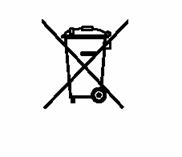 EK-2Pil Üretim/İthalat Beyan Formu  EK-3AAlmış olduğunuz ürün, kullanım süresi dolup, atık haline geldiğinde insan ve çevre sağlığının korunması amacıyla en yakınınızda bulunan atık pil/akümülatör toplama noktası, geri dönüşüm veya bertaraf tesisine teslim edilmesi gerekmektedir. Bu amaçla;1-Atık pil/akümülatörünüzü sızdırmaz, kaplarla donatılmış ürünlerinizin satıldığı noktalara veya kabul edilen diğer noktalara teslim ediniz.2- Atık pil/akümülatörünüzü evsel ve/veya diğer atıklarla karıştırmayınız, kesinlikle toprağa, suya, kanalizasyon sistemine, çöp konteynerine v.b. ortama dökmeyiniz, soba ve kazanlarda yakmayınız.3- Atık pil/akümülatörünüzü gelişigüzel herhangi bir yere bırakmayınız, bunları çocuklardan uzak tutunuz ve atık pilinizi en yakın toplama noktasına teslim ediniz.EK-3B-Atık akümülatörünüzün içindeki asitli sıvıyı toprağa, suya, kanalizasyona dökmeyiniz.-Atık akümülatörünüzün plastik kısımlarını soba ve kazanlarda yakmayınız.-Atık akümülatörleri çocuklardan uzak tutunuz.1-FİRMA İLE İLGİLİ BİLGİLER:1-FİRMA İLE İLGİLİ BİLGİLER:1-FİRMA İLE İLGİLİ BİLGİLER:1-FİRMA İLE İLGİLİ BİLGİLER:1-FİRMA İLE İLGİLİ BİLGİLER:1-FİRMA İLE İLGİLİ BİLGİLER:1-FİRMA İLE İLGİLİ BİLGİLER:Firma Adı:Firma Adı:Firma Adı:Firma Adı:Firma Adı:Firma Adı:Firma Adı:Firma Kodu:Firma Kodu:Firma Kodu:Firma Kodu:Firma Kodu:Firma Kodu:Firma Kodu:Adres:Adres:Adres:Adres:Adres:Adres:Adres:Telefon:Telefon:Telefon:Telefon:Telefon:Telefon:Telefon:Faks:Faks:Faks:Faks:Faks:Faks:Faks:E-mail:E-mail:E-mail:E-mail:E-mail:E-mail:E-mail:Firmada Çevre Sorumlusunun Adı-Soyadı:Firmada Çevre Sorumlusunun Adı-Soyadı:Firmada Çevre Sorumlusunun Adı-Soyadı:Firmada Çevre Sorumlusunun Adı-Soyadı:Firmada Çevre Sorumlusunun Adı-Soyadı:Firmada Çevre Sorumlusunun Adı-Soyadı:Firmada Çevre Sorumlusunun Adı-Soyadı:2-ÜRETİM, İTHALAT İLE İLGİLİ BİLGİLERİŞLETMEDE ÜRETİLEN VEYA İTHAL EDİLEN PİLLERİN TÜRÜ VE MİKTARLARI(Bir önceki yıla ait net satış rakamları dikkate alınacaktır.)2-ÜRETİM, İTHALAT İLE İLGİLİ BİLGİLERİŞLETMEDE ÜRETİLEN VEYA İTHAL EDİLEN PİLLERİN TÜRÜ VE MİKTARLARI(Bir önceki yıla ait net satış rakamları dikkate alınacaktır.)2-ÜRETİM, İTHALAT İLE İLGİLİ BİLGİLERİŞLETMEDE ÜRETİLEN VEYA İTHAL EDİLEN PİLLERİN TÜRÜ VE MİKTARLARI(Bir önceki yıla ait net satış rakamları dikkate alınacaktır.)2-ÜRETİM, İTHALAT İLE İLGİLİ BİLGİLERİŞLETMEDE ÜRETİLEN VEYA İTHAL EDİLEN PİLLERİN TÜRÜ VE MİKTARLARI(Bir önceki yıla ait net satış rakamları dikkate alınacaktır.)2-ÜRETİM, İTHALAT İLE İLGİLİ BİLGİLERİŞLETMEDE ÜRETİLEN VEYA İTHAL EDİLEN PİLLERİN TÜRÜ VE MİKTARLARI(Bir önceki yıla ait net satış rakamları dikkate alınacaktır.)2-ÜRETİM, İTHALAT İLE İLGİLİ BİLGİLERİŞLETMEDE ÜRETİLEN VEYA İTHAL EDİLEN PİLLERİN TÜRÜ VE MİKTARLARI(Bir önceki yıla ait net satış rakamları dikkate alınacaktır.)2-ÜRETİM, İTHALAT İLE İLGİLİ BİLGİLERİŞLETMEDE ÜRETİLEN VEYA İTHAL EDİLEN PİLLERİN TÜRÜ VE MİKTARLARI(Bir önceki yıla ait net satış rakamları dikkate alınacaktır.)PİL TÜRÜPİL TÜRÜMiktarı (ton/yıl)Miktarı (ton/yıl)İthal Edilen Ülkeİhracat Yapılan Ülkeİhracat Yapan Firma AdresiTEK KULLANIMLIK/PRİMERTEK KULLANIMLIK/PRİMERMiktarı (ton/yıl)Miktarı (ton/yıl)İthal Edilen Ülkeİhracat Yapılan Ülkeİhracat Yapan Firma Adresia) Çinko Karbon / Alkali Mangan / Lityuma) Çinko Karbon / Alkali Mangan / Lityumb) Düğmeb) Düğmec) Diğerc) DiğerPİL TÜRÜPİL TÜRÜMiktarı (ton/yıl)Miktarı (ton/yıl)İthal Edilen Ülkeİhracat Yapılan Ülke İhracat Yapan Firma AdresiÇOK KULLANIMLIK/SEKONDERÇOK KULLANIMLIK/SEKONDERMiktarı (ton/yıl)Miktarı (ton/yıl)İthal Edilen Ülkeİhracat Yapılan Ülke İhracat Yapan Firma Adresia) Nikel Kadmiyum a) Nikel Kadmiyum b) Nikel Metal Hidritb) Nikel Metal Hidritc) Lityum İyon / Lityum Polimerc) Lityum İyon / Lityum Polimerd)Diğerd)DiğerB-ÖNCEKİ YIL SONU STOĞU: 31.12 ……. itibariyle pil stok miktarımız aşağıdaki tabloda verilmiştir.B-ÖNCEKİ YIL SONU STOĞU: 31.12 ……. itibariyle pil stok miktarımız aşağıdaki tabloda verilmiştir.B-ÖNCEKİ YIL SONU STOĞU: 31.12 ……. itibariyle pil stok miktarımız aşağıdaki tabloda verilmiştir.B-ÖNCEKİ YIL SONU STOĞU: 31.12 ……. itibariyle pil stok miktarımız aşağıdaki tabloda verilmiştir.B-ÖNCEKİ YIL SONU STOĞU: 31.12 ……. itibariyle pil stok miktarımız aşağıdaki tabloda verilmiştir.B-ÖNCEKİ YIL SONU STOĞU: 31.12 ……. itibariyle pil stok miktarımız aşağıdaki tabloda verilmiştir.B-ÖNCEKİ YIL SONU STOĞU: 31.12 ……. itibariyle pil stok miktarımız aşağıdaki tabloda verilmiştir.Stok Miktarı (ton)C-SENE SONU STOĞU ve İHRACAAT: 31.12 ……. itibariyle pil stoklarımız ve …….. yılı içerisinde yapılan pil ihracat miktarımız aşağıdaki tabloda verilmiştir.C-SENE SONU STOĞU ve İHRACAAT: 31.12 ……. itibariyle pil stoklarımız ve …….. yılı içerisinde yapılan pil ihracat miktarımız aşağıdaki tabloda verilmiştir.C-SENE SONU STOĞU ve İHRACAAT: 31.12 ……. itibariyle pil stoklarımız ve …….. yılı içerisinde yapılan pil ihracat miktarımız aşağıdaki tabloda verilmiştir.C-SENE SONU STOĞU ve İHRACAAT: 31.12 ……. itibariyle pil stoklarımız ve …….. yılı içerisinde yapılan pil ihracat miktarımız aşağıdaki tabloda verilmiştir.C-SENE SONU STOĞU ve İHRACAAT: 31.12 ……. itibariyle pil stoklarımız ve …….. yılı içerisinde yapılan pil ihracat miktarımız aşağıdaki tabloda verilmiştir.C-SENE SONU STOĞU ve İHRACAAT: 31.12 ……. itibariyle pil stoklarımız ve …….. yılı içerisinde yapılan pil ihracat miktarımız aşağıdaki tabloda verilmiştir.C-SENE SONU STOĞU ve İHRACAAT: 31.12 ……. itibariyle pil stoklarımız ve …….. yılı içerisinde yapılan pil ihracat miktarımız aşağıdaki tabloda verilmiştir.Stok Miktarı (ton)İhracat Miktarı (ton)İhracat Miktarı (ton)D-İŞLETME TARAFINDAN PİYASAYA SÜRÜLEN PİLLERİN MİKTARLARI (Yalnızca üretim ve/veya doğrudan ithalat yoluyla girişi yapılan pillere ait net satış rakamları dikkate alınacaktır. Mükerrer kayıtları önlemek için ikincil tedarikçi olarak yurtiçi piyasadan temin edilen pil satışları dahil değildir.)D-İŞLETME TARAFINDAN PİYASAYA SÜRÜLEN PİLLERİN MİKTARLARI (Yalnızca üretim ve/veya doğrudan ithalat yoluyla girişi yapılan pillere ait net satış rakamları dikkate alınacaktır. Mükerrer kayıtları önlemek için ikincil tedarikçi olarak yurtiçi piyasadan temin edilen pil satışları dahil değildir.)D-İŞLETME TARAFINDAN PİYASAYA SÜRÜLEN PİLLERİN MİKTARLARI (Yalnızca üretim ve/veya doğrudan ithalat yoluyla girişi yapılan pillere ait net satış rakamları dikkate alınacaktır. Mükerrer kayıtları önlemek için ikincil tedarikçi olarak yurtiçi piyasadan temin edilen pil satışları dahil değildir.)D-İŞLETME TARAFINDAN PİYASAYA SÜRÜLEN PİLLERİN MİKTARLARI (Yalnızca üretim ve/veya doğrudan ithalat yoluyla girişi yapılan pillere ait net satış rakamları dikkate alınacaktır. Mükerrer kayıtları önlemek için ikincil tedarikçi olarak yurtiçi piyasadan temin edilen pil satışları dahil değildir.)D-İŞLETME TARAFINDAN PİYASAYA SÜRÜLEN PİLLERİN MİKTARLARI (Yalnızca üretim ve/veya doğrudan ithalat yoluyla girişi yapılan pillere ait net satış rakamları dikkate alınacaktır. Mükerrer kayıtları önlemek için ikincil tedarikçi olarak yurtiçi piyasadan temin edilen pil satışları dahil değildir.)D-İŞLETME TARAFINDAN PİYASAYA SÜRÜLEN PİLLERİN MİKTARLARI (Yalnızca üretim ve/veya doğrudan ithalat yoluyla girişi yapılan pillere ait net satış rakamları dikkate alınacaktır. Mükerrer kayıtları önlemek için ikincil tedarikçi olarak yurtiçi piyasadan temin edilen pil satışları dahil değildir.)D-İŞLETME TARAFINDAN PİYASAYA SÜRÜLEN PİLLERİN MİKTARLARI (Yalnızca üretim ve/veya doğrudan ithalat yoluyla girişi yapılan pillere ait net satış rakamları dikkate alınacaktır. Mükerrer kayıtları önlemek için ikincil tedarikçi olarak yurtiçi piyasadan temin edilen pil satışları dahil değildir.)Miktarı (ton/yıl)3-ATIK PİLLERİN YÖNETİMİ İLE İLGİLİ BİLGİLER:3-ATIK PİLLERİN YÖNETİMİ İLE İLGİLİ BİLGİLER:3-ATIK PİLLERİN YÖNETİMİ İLE İLGİLİ BİLGİLER:3-ATIK PİLLERİN YÖNETİMİ İLE İLGİLİ BİLGİLER:3-ATIK PİLLERİN YÖNETİMİ İLE İLGİLİ BİLGİLER:3-ATIK PİLLERİN YÖNETİMİ İLE İLGİLİ BİLGİLER:3-ATIK PİLLERİN YÖNETİMİ İLE İLGİLİ BİLGİLER:A- Atık Pil ve Akümülatörlerin Yönetimi Hakkında Yönetmeliği kapsamında atık pillerin toplanması, geri kazanılması ve bertarafı veya ihracatı amacıyla yaptığınız/yapacağınız plan, proje ve organizasyonlar nelerdir.A- Atık Pil ve Akümülatörlerin Yönetimi Hakkında Yönetmeliği kapsamında atık pillerin toplanması, geri kazanılması ve bertarafı veya ihracatı amacıyla yaptığınız/yapacağınız plan, proje ve organizasyonlar nelerdir.A- Atık Pil ve Akümülatörlerin Yönetimi Hakkında Yönetmeliği kapsamında atık pillerin toplanması, geri kazanılması ve bertarafı veya ihracatı amacıyla yaptığınız/yapacağınız plan, proje ve organizasyonlar nelerdir.A- Atık Pil ve Akümülatörlerin Yönetimi Hakkında Yönetmeliği kapsamında atık pillerin toplanması, geri kazanılması ve bertarafı veya ihracatı amacıyla yaptığınız/yapacağınız plan, proje ve organizasyonlar nelerdir.A- Atık Pil ve Akümülatörlerin Yönetimi Hakkında Yönetmeliği kapsamında atık pillerin toplanması, geri kazanılması ve bertarafı veya ihracatı amacıyla yaptığınız/yapacağınız plan, proje ve organizasyonlar nelerdir.A- Atık Pil ve Akümülatörlerin Yönetimi Hakkında Yönetmeliği kapsamında atık pillerin toplanması, geri kazanılması ve bertarafı veya ihracatı amacıyla yaptığınız/yapacağınız plan, proje ve organizasyonlar nelerdir.A- Atık Pil ve Akümülatörlerin Yönetimi Hakkında Yönetmeliği kapsamında atık pillerin toplanması, geri kazanılması ve bertarafı veya ihracatı amacıyla yaptığınız/yapacağınız plan, proje ve organizasyonlar nelerdir.B- Atık pillerin toplanması, geri kazanılması ve bertarafı veya ihracatı amacıyla anlaşma yaptığınız işletmeler mevcut ise, isim ve adreslerini belirtiniz.B- Atık pillerin toplanması, geri kazanılması ve bertarafı veya ihracatı amacıyla anlaşma yaptığınız işletmeler mevcut ise, isim ve adreslerini belirtiniz.B- Atık pillerin toplanması, geri kazanılması ve bertarafı veya ihracatı amacıyla anlaşma yaptığınız işletmeler mevcut ise, isim ve adreslerini belirtiniz.B- Atık pillerin toplanması, geri kazanılması ve bertarafı veya ihracatı amacıyla anlaşma yaptığınız işletmeler mevcut ise, isim ve adreslerini belirtiniz.B- Atık pillerin toplanması, geri kazanılması ve bertarafı veya ihracatı amacıyla anlaşma yaptığınız işletmeler mevcut ise, isim ve adreslerini belirtiniz.B- Atık pillerin toplanması, geri kazanılması ve bertarafı veya ihracatı amacıyla anlaşma yaptığınız işletmeler mevcut ise, isim ve adreslerini belirtiniz.B- Atık pillerin toplanması, geri kazanılması ve bertarafı veya ihracatı amacıyla anlaşma yaptığınız işletmeler mevcut ise, isim ve adreslerini belirtiniz.C- Piyasaya sürdüğünüz ürünler ithal ediliyor ise (ithalatçı firma), ihraç eden ülke ve ihracatçı firma isim ve adresi ile bu firmalardan bir önceki yılda ithal edilen pil türlerine göre ağırlık olarak miktarlarını bu forma ekleyiniz.C- Piyasaya sürdüğünüz ürünler ithal ediliyor ise (ithalatçı firma), ihraç eden ülke ve ihracatçı firma isim ve adresi ile bu firmalardan bir önceki yılda ithal edilen pil türlerine göre ağırlık olarak miktarlarını bu forma ekleyiniz.C- Piyasaya sürdüğünüz ürünler ithal ediliyor ise (ithalatçı firma), ihraç eden ülke ve ihracatçı firma isim ve adresi ile bu firmalardan bir önceki yılda ithal edilen pil türlerine göre ağırlık olarak miktarlarını bu forma ekleyiniz.C- Piyasaya sürdüğünüz ürünler ithal ediliyor ise (ithalatçı firma), ihraç eden ülke ve ihracatçı firma isim ve adresi ile bu firmalardan bir önceki yılda ithal edilen pil türlerine göre ağırlık olarak miktarlarını bu forma ekleyiniz.C- Piyasaya sürdüğünüz ürünler ithal ediliyor ise (ithalatçı firma), ihraç eden ülke ve ihracatçı firma isim ve adresi ile bu firmalardan bir önceki yılda ithal edilen pil türlerine göre ağırlık olarak miktarlarını bu forma ekleyiniz.C- Piyasaya sürdüğünüz ürünler ithal ediliyor ise (ithalatçı firma), ihraç eden ülke ve ihracatçı firma isim ve adresi ile bu firmalardan bir önceki yılda ithal edilen pil türlerine göre ağırlık olarak miktarlarını bu forma ekleyiniz.C- Piyasaya sürdüğünüz ürünler ithal ediliyor ise (ithalatçı firma), ihraç eden ülke ve ihracatçı firma isim ve adresi ile bu firmalardan bir önceki yılda ithal edilen pil türlerine göre ağırlık olarak miktarlarını bu forma ekleyiniz.D- Bir önceki yılın 31 Aralık itibariyle elinizde bulunan stok pil miktarlarını ve bir önceki yılın 1 Ocak ile 31 Aralık tarihleri arasında gerçekleştirdiğiniz ihracat miktarlarını bu forma ekleyiniz.D- Bir önceki yılın 31 Aralık itibariyle elinizde bulunan stok pil miktarlarını ve bir önceki yılın 1 Ocak ile 31 Aralık tarihleri arasında gerçekleştirdiğiniz ihracat miktarlarını bu forma ekleyiniz.D- Bir önceki yılın 31 Aralık itibariyle elinizde bulunan stok pil miktarlarını ve bir önceki yılın 1 Ocak ile 31 Aralık tarihleri arasında gerçekleştirdiğiniz ihracat miktarlarını bu forma ekleyiniz.D- Bir önceki yılın 31 Aralık itibariyle elinizde bulunan stok pil miktarlarını ve bir önceki yılın 1 Ocak ile 31 Aralık tarihleri arasında gerçekleştirdiğiniz ihracat miktarlarını bu forma ekleyiniz.D- Bir önceki yılın 31 Aralık itibariyle elinizde bulunan stok pil miktarlarını ve bir önceki yılın 1 Ocak ile 31 Aralık tarihleri arasında gerçekleştirdiğiniz ihracat miktarlarını bu forma ekleyiniz.D- Bir önceki yılın 31 Aralık itibariyle elinizde bulunan stok pil miktarlarını ve bir önceki yılın 1 Ocak ile 31 Aralık tarihleri arasında gerçekleştirdiğiniz ihracat miktarlarını bu forma ekleyiniz.D- Bir önceki yılın 31 Aralık itibariyle elinizde bulunan stok pil miktarlarını ve bir önceki yılın 1 Ocak ile 31 Aralık tarihleri arasında gerçekleştirdiğiniz ihracat miktarlarını bu forma ekleyiniz.Formda verilen bilgilerin doğruluğunu kabul ederek, bu bilgilerin yanlışlığının tespit edilmesi halinde, 2872 sayılı Çevre Kanunu’nun ilgili maddesine göre gerçeğe aykırı belge düzenleyenlere verilecek cezaların bilgim dahilinde olduğunu belirtir; Atık Pil ve Akümülatörlerin Yönetimi Hakkında Yönetmeliğin ilgili maddeleri uyarınca yapmış olduğumuz başvurumuzun kabul edilmesi hususunda gereğini arz ederim.Formda verilen bilgilerin doğruluğunu kabul ederek, bu bilgilerin yanlışlığının tespit edilmesi halinde, 2872 sayılı Çevre Kanunu’nun ilgili maddesine göre gerçeğe aykırı belge düzenleyenlere verilecek cezaların bilgim dahilinde olduğunu belirtir; Atık Pil ve Akümülatörlerin Yönetimi Hakkında Yönetmeliğin ilgili maddeleri uyarınca yapmış olduğumuz başvurumuzun kabul edilmesi hususunda gereğini arz ederim.Formda verilen bilgilerin doğruluğunu kabul ederek, bu bilgilerin yanlışlığının tespit edilmesi halinde, 2872 sayılı Çevre Kanunu’nun ilgili maddesine göre gerçeğe aykırı belge düzenleyenlere verilecek cezaların bilgim dahilinde olduğunu belirtir; Atık Pil ve Akümülatörlerin Yönetimi Hakkında Yönetmeliğin ilgili maddeleri uyarınca yapmış olduğumuz başvurumuzun kabul edilmesi hususunda gereğini arz ederim.Formda verilen bilgilerin doğruluğunu kabul ederek, bu bilgilerin yanlışlığının tespit edilmesi halinde, 2872 sayılı Çevre Kanunu’nun ilgili maddesine göre gerçeğe aykırı belge düzenleyenlere verilecek cezaların bilgim dahilinde olduğunu belirtir; Atık Pil ve Akümülatörlerin Yönetimi Hakkında Yönetmeliğin ilgili maddeleri uyarınca yapmış olduğumuz başvurumuzun kabul edilmesi hususunda gereğini arz ederim.Formda verilen bilgilerin doğruluğunu kabul ederek, bu bilgilerin yanlışlığının tespit edilmesi halinde, 2872 sayılı Çevre Kanunu’nun ilgili maddesine göre gerçeğe aykırı belge düzenleyenlere verilecek cezaların bilgim dahilinde olduğunu belirtir; Atık Pil ve Akümülatörlerin Yönetimi Hakkında Yönetmeliğin ilgili maddeleri uyarınca yapmış olduğumuz başvurumuzun kabul edilmesi hususunda gereğini arz ederim.Formda verilen bilgilerin doğruluğunu kabul ederek, bu bilgilerin yanlışlığının tespit edilmesi halinde, 2872 sayılı Çevre Kanunu’nun ilgili maddesine göre gerçeğe aykırı belge düzenleyenlere verilecek cezaların bilgim dahilinde olduğunu belirtir; Atık Pil ve Akümülatörlerin Yönetimi Hakkında Yönetmeliğin ilgili maddeleri uyarınca yapmış olduğumuz başvurumuzun kabul edilmesi hususunda gereğini arz ederim.Formda verilen bilgilerin doğruluğunu kabul ederek, bu bilgilerin yanlışlığının tespit edilmesi halinde, 2872 sayılı Çevre Kanunu’nun ilgili maddesine göre gerçeğe aykırı belge düzenleyenlere verilecek cezaların bilgim dahilinde olduğunu belirtir; Atık Pil ve Akümülatörlerin Yönetimi Hakkında Yönetmeliğin ilgili maddeleri uyarınca yapmış olduğumuz başvurumuzun kabul edilmesi hususunda gereğini arz ederim.                                                                                                                            Firmayı Temsilen Yetkililerin                                                                                                                             Adı, Soyadı, Unvanı ve İmzası                                                                                                                            Firmayı Temsilen Yetkililerin                                                                                                                             Adı, Soyadı, Unvanı ve İmzası                                                                                                                            Firmayı Temsilen Yetkililerin                                                                                                                             Adı, Soyadı, Unvanı ve İmzası                                                                                                                            Firmayı Temsilen Yetkililerin                                                                                                                             Adı, Soyadı, Unvanı ve İmzası                                                                                                                            Firmayı Temsilen Yetkililerin                                                                                                                             Adı, Soyadı, Unvanı ve İmzası                                                                                                                            Firmayı Temsilen Yetkililerin                                                                                                                             Adı, Soyadı, Unvanı ve İmzası                                                                                                                            Firmayı Temsilen Yetkililerin                                                                                                                             Adı, Soyadı, Unvanı ve İmzası